                  АНАПА,  «АНАПЧАНКА»                        Лето 2021Гостевой дом «Анапчанка» расположен  в элитном районе г. Анапы в непосредственной близости к центру. Город Анапа – это один из знаменитых курортов Краснодарского края. Туристы едут сюда за прекрасным отдыхом на фоне красивейших пейзажей. Путешественников в Анапе ждет теплое море, яркое солнце и целебный климат. Поскольку мелкое море в районе Анапы привлекает огромное количество семей с детьми разных возрастов, то и для них найдутся развлечения - Океанариум, Дельфинарий, где постоянно проходят интересные шоу с участием животных. Спокойная дружелюбная аура «Анапчанки» способствует приятному отдыху! К вашим услугам: гараж, зона отдыха в саду  — стол и  мангал под виноградной лозой. Интернет Wi-Fi бесплатно. До пляжа – 10-15 мин. ходьбы через «Остров Любви». В 5-7 мин. ходьбы от гостевого дома расположены: столовая, кафе, банк, универсам «Магнит», центральный рынок с доступными ценами, магазин «Анапские вина»; соки, квас на розлив, торговые центры, кинотеатр 3D, турецкий фонтан с аллеей роз, вещевой рынок, круглосуточные магазины.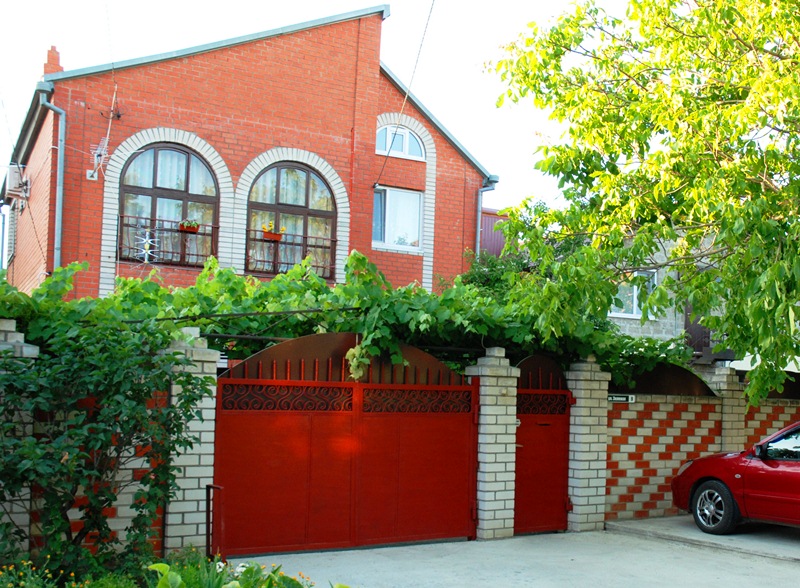 Размещение:   «Эконом» 2-х местные номера с удобствами на территории - (WC,  умывальник, ТВ,  холодильник, односпальные кровати,  шкаф, прикроватные тумбочки, журнальный столик, зеркало). Душ во дворе . «Эконом» 2-х, 3-х, 4-х местные номера с удобствами на этаже на 2 номера- (умывальник, ТВ, холодильник, вентилятор, односпальные кровати, шкаф, стулья, прикроватные тумбочки, столик, зеркало). WC, душ на этаже.«Стандарт» 2-х, 3-х, 4-х, 5-ти местные номера с удобствами - (WC, душ, умывальник, ТВ, холодильник,  сплит-система, односпальные или двуспальные кровати, шкаф, стулья, прикроватные тумбочки, журнальный столик, вешалка, зеркало, посуда) стиральная машинка-автомат - на кухне (бесплатно).Пляж: 10 мин -  песчаный; 15 мин - галечный.Питание: на территории есть 2 общие кухни (самостоятельно).Дети: до 5 лет на  одном месте с родителями – 4950 руб., до 12 лет скидка на проезд – 200 руб.Стоимость тура на 1 человека (7 ночей )В     стоимость входит:  проезд на  автобусе, проживание в номерах выбранной категории, сопровождение, страховка от несчастного случая. Курортный сбор за доп. плату – 10 руб/чел. в день.Выезд из Белгорода  еженедельно по пятницам.Хочешь классно отдохнуть – отправляйся с нами в путь!!!!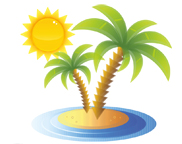 ООО  «Турцентр-ЭКСПО»                                        г. Белгород, ул. Щорса, 64 а,III этаж                                                                                                           Остановка ТРЦ «Сити Молл Белгородский»www.turcentr31.ru            т./ф: (4722) 28-90-40;  тел: (4722) 28-90-45;    +7-951-769-21-41      РазмещениеЗаездыЭКОНОМЭКОНОМСТАНДАРТ2-х, 3-х, 4-х, 5-ти мест. с удоб.      РазмещениеЗаезды2-х мест.душ на террит.(WC, умыв. в ном.)2-х, 3-х, 4-х мест.с удоб. на этаже на 2 номера(умыв. в ном.)СТАНДАРТ2-х, 3-х, 4-х, 5-ти мест. с удоб.28.05.-06.06.67507550785004.06.-13.06.67507850825011.06.-20.06.73508250845018.06.-27.06.75508450865025.06.-04.07.79508650915002.07.-11.07.86508850955009.07.-18.07.86508850955016.07.-25.07.86508950985023.07.-01.08.86508950985030.07.-08.08.86508950985006.08.-15.08.86508950985013.08.-22.08.86508950985020.08.-29.08.79508650885027.08.-05.09.78508150845003.09.-12.09.71507350795010.09.-19.09.67506850775017.09.-26.09.675068507550